Appendix A. Supplementary materials S1 Dimensions of the model segmentsTable S1 Dimensions used in the mechanistic model formulation.S2 Lower model boundary conditions (chl-a, DIN, OP)Daily values of lower boundary conditions for chl-a (alb), DIN (nlb), OP (plb) for Models 2 and 3 were estimated via linear regressions. Models were built assuming water quality observations at Middle and Bend segments (indexed 2 and 3, respectively in eqs. S2.1-S2.3) as predictors and downstream observations at sampling location 140 (Fig. 1) as responses. The resulting regressions (eqs. S2.1-S2.3) explained 25%, 82%, and 67% of chl-a, DIN, and OP variability, respectively. Lower boundary conditions were dynamically simulated based on these regression coefficients and the model predictions for Middle and Bend segments.S3 Prior and calibrated posterior parameter distributions summaryTable S3.1 Prior parameters distributions for statistical Model 1Table S3.2 Summary of posterior parameter distributions for Models 1, 2, 3 with calibrated mean values and standard errors in parenthesis. Parameters which include zero in the 95% credible interval are underlined.S4 Light limitation of phytoplankton growth and extinction coefficientLight limitation was estimated using the following formulation for integrated water depth (Chapra, 2008):where f is a photoperiod (fraction of day) calculated based on day of the year and geographical location (Agafonkin and Thieurmel, 2018), Is (W/m2) is optimal light level for phytoplankton growth, Ia (W/m2) is average daily photosynthetically available light intensity, ke (m-1) is light extinction coefficient.Daily values of light extinction coefficient, ke (m-1) were estimated from Bayesian regression model with varying intercept using chl-a concentration and hydrometeorological variables as predictors. As meteorological and flow conditions might have a lagged effect on light extinction coefficient, 2-, 10-, and 60-day averages of wind speed, air temperature and river discharge were included as candidate predictors (other intermediate averaging periods were also considered, but were found to be highly correlated with those listed above). Both untransformed and natural log-transformed discharges were also considered as potential predictors. First, simple linear regressions were built for each of three segments, selecting the predictive variables through a process of an exhaustive search (Lumley, 2017). Best fit models were chosen based on Bayesian information criterion (BIC), which prioritizes predictive performance while penalizing for overfitting (Faraway, 2015). Multiple linear regression models explained 41%, 45% and 49% of variability in light extinction coefficient ke in Upper, Middle and Bend segments, respectively and are shown in eqs. S4.2-S4.4. Optimal hydro-meteorological variables and averaging periods were selected based on their frequency of selection in these segment-specific regressions. Then, these variables were used to construct a Bayesian model to predict ke, allowing only the intercept term to vary by segment. This approach was employed assuming that light attenuation is dependent on the same variables throughout the estuary, given clustering effects of the different segments (Gelman and Hill, 2007). The resulting hierarchical model allowed for distinguishing between algal and non-algal sources of light attenuation and provided means of ke dynamical estimation within the mechanistic models. The light extinction coefficient is estimated via Bayesian linear regression with varying intercept and chl-a and hydrometeorological inputs as covariates. The BIC-selected predictors include chl-a, 10-day natural log-transformed flow (ln(Q10)), 60-day temperature (T60), and 2-day wind speed (WS2), and the associated significantly positive coefficients (βkea, βkeQ, βkeTa, and βkeWS, respectively) with the mean values showed in eq. S4.5. The segment-specific intercepts decrease from upstream to downstream (mean βke0 are −6.45, −6.65 and −6.96 for Upper, Middle and Bend segments, respectively (Fig. S4.1)). A self-shading effect of phytoplankton increases with higher chl-a concentration, reflected via coefficient βkea (Fig. S4.1), which magnitude is within the range of previously reported values for other systems (Obrador and Pretus, 2008; Thomann and Fitzpatrick, 1982). The resulting regression was visually checked for normality of residuals, and it explains 50% of ke variability in all segments (Fig. S4.2). 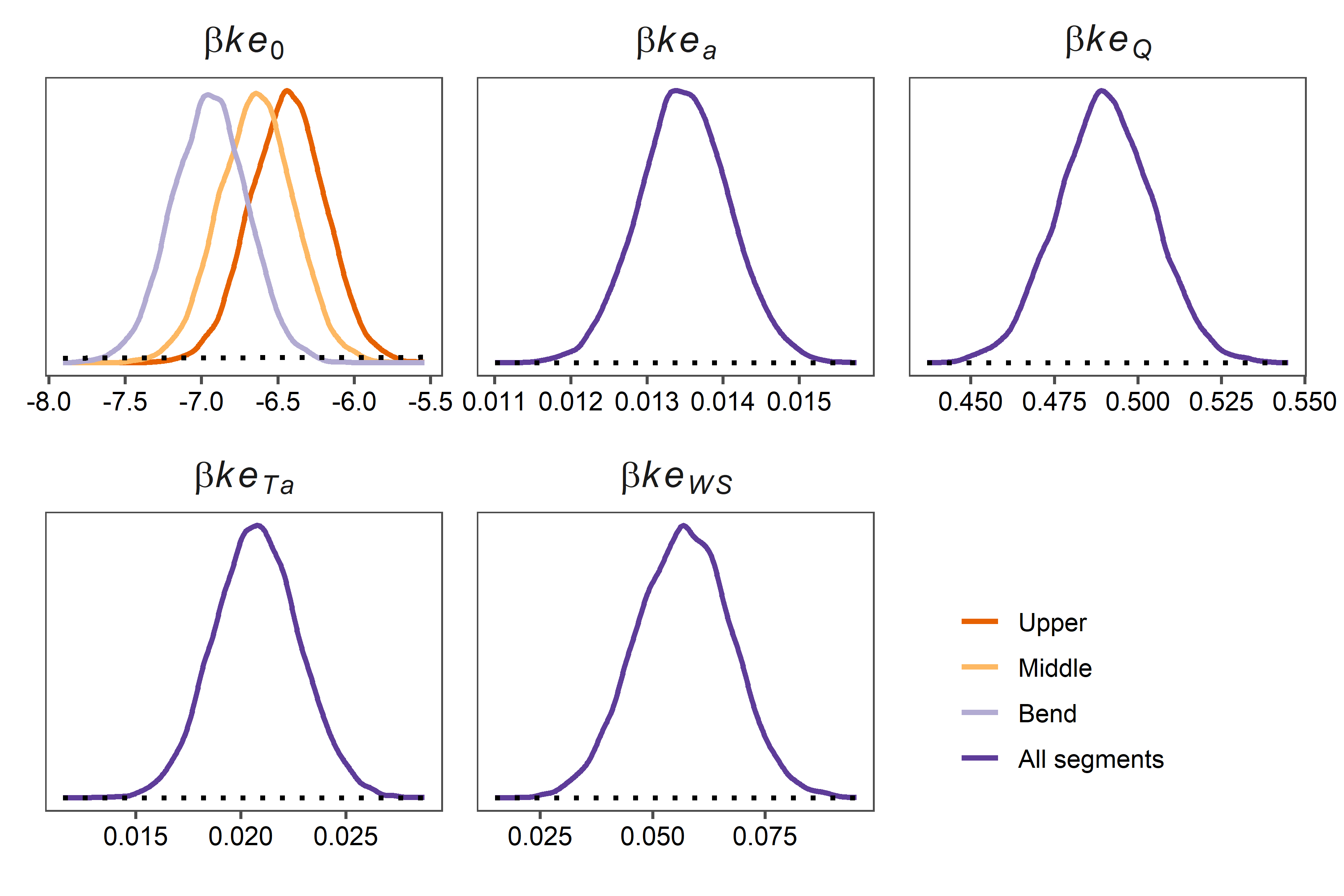 Fig. S4.1 Estimated parameter distributions of the linear regression model with varying intercept for light extinction coefficient ke. Y-axis represents relative probability density.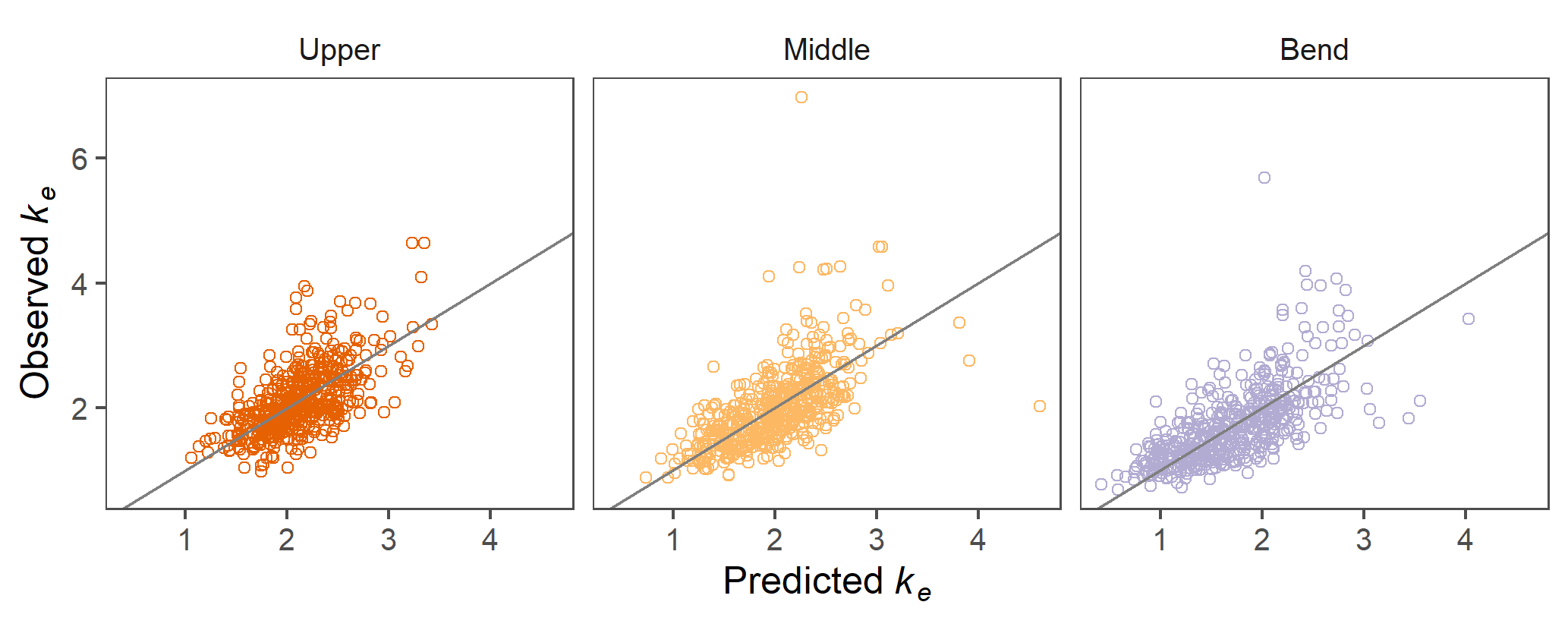 Fig. S4.2 Observed light extinction coefficient ke (m-1) vs predicted via Bayesian linear regression model for Upper (red), Middle (orange) and Bend (light-blue) model segments.S5 Model performanceTable S5 Full and cross-validated Model 1, 2, 3 summary statistics for ln(chl-a).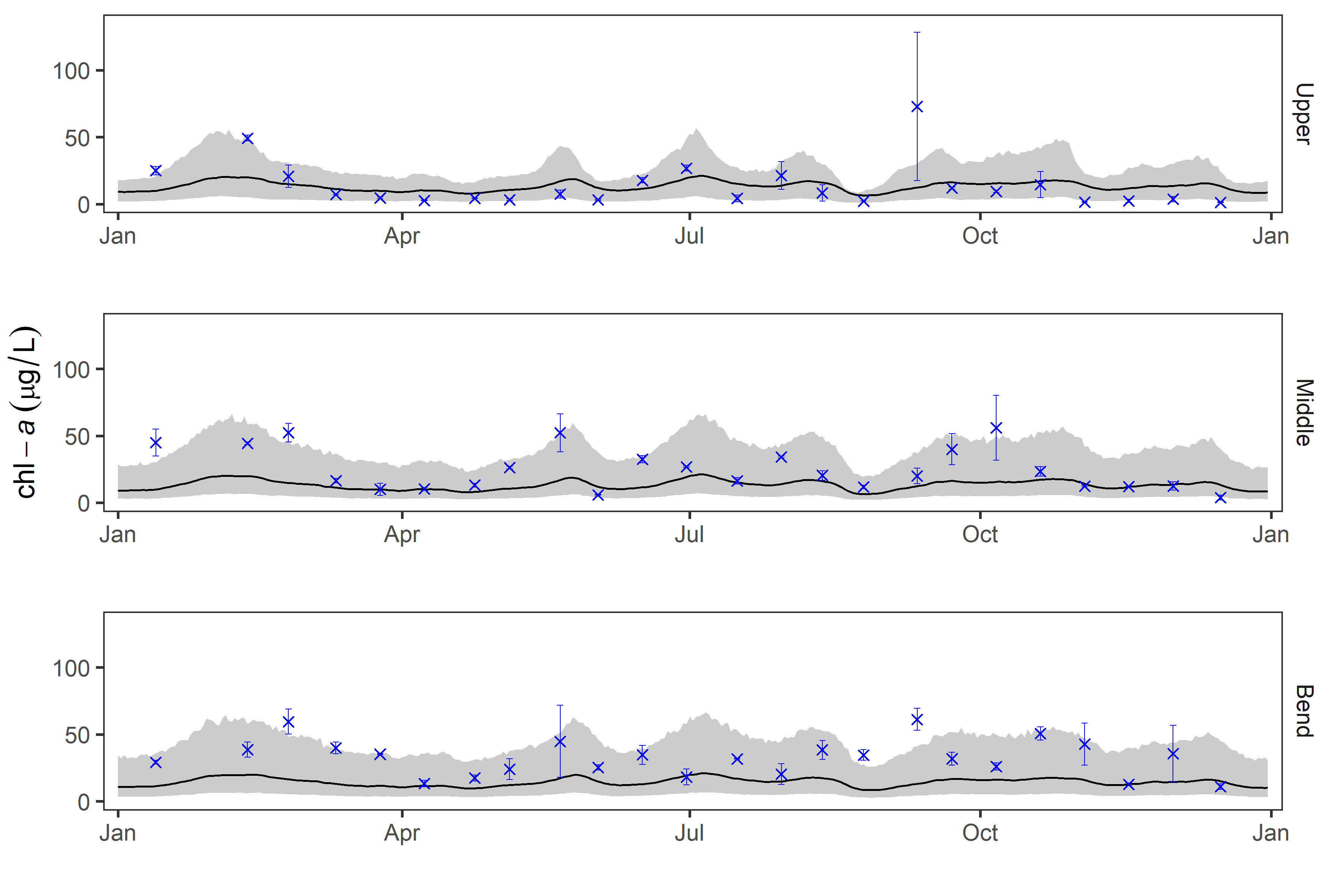 Fig. S5 chl-a simulation from Model 3 for 2003, including median predictions (black line), and 90% predictive interval associated with parameter and residual uncertainty (light grey). Blue x’s and error bars represent the mean and range of observations.S6 Probability of exceeding chl-a criterion of 40 µg/L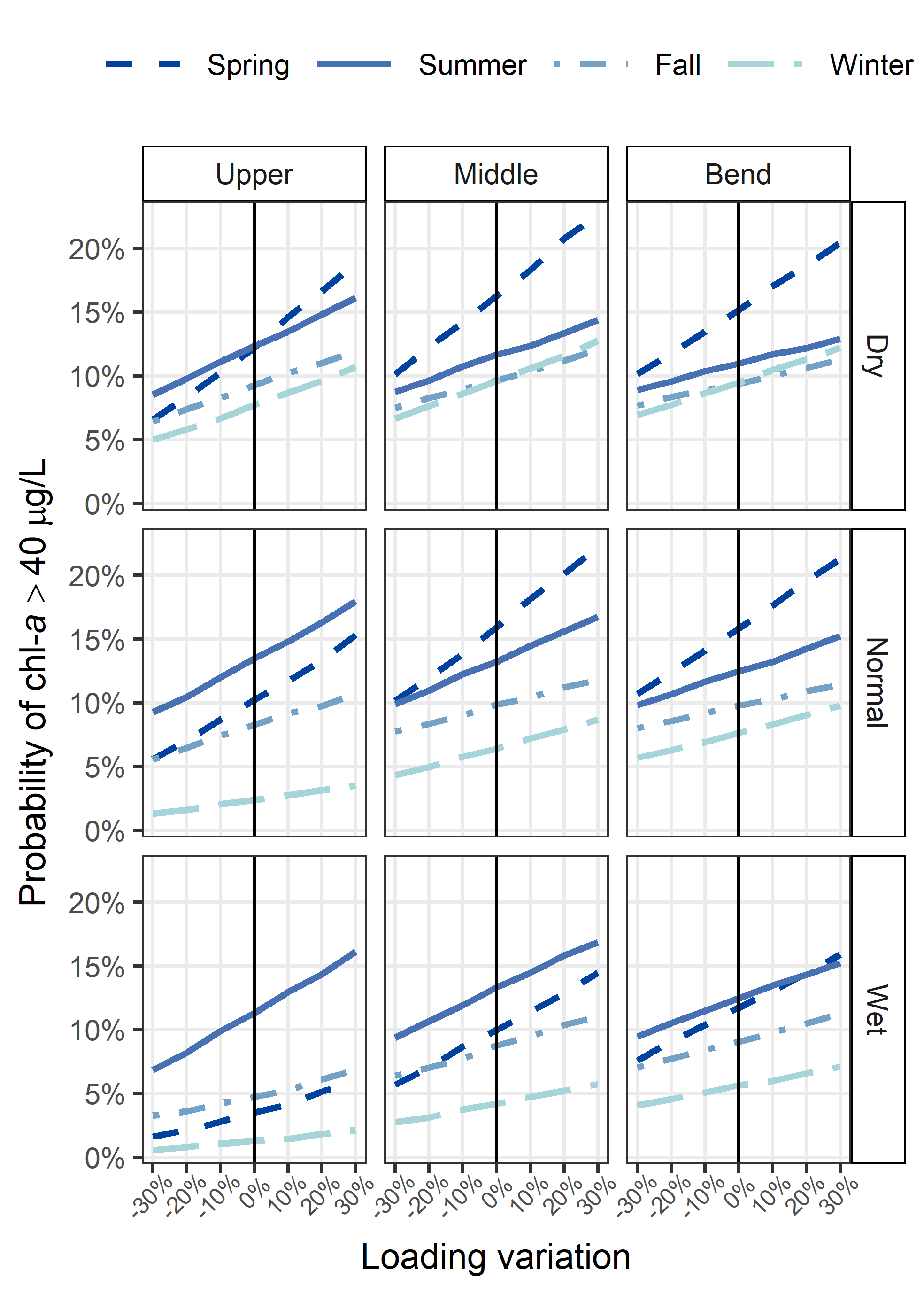 Fig. S6 Median probability of chl-a exceeding 40 µg/L in any day of the year predicted via Model 3 as a function of variation in loading (both TP and TN), shown for three segments, four seasons, and three hydrologic conditions. ReferencesAgafonkin, V., Thieurmel, B., 2018. suncalc: Compute Sun Position, Sunlight Phases, Moon Position and Lunar Phase.Chapra, S., 2008. Surface Water-Quality Modeling. Waveland Press, Inc.Faraway, J.J., 2015. Linear Models with R, 2nd ed. Taylor & Francis Group.Gelman, A., Hill, J., 2007. Data analysis using regression and multilevel/hierarchical models, Data Analysis Using Regression and Multilevel/Hierarchical Models. Cambridge University Press, New York.Lumley, T., 2017. leaps: Regression Subset Selection. Based on Fortran code by Alan Miller.Obrador, B., Pretus, J.L., 2008. Light regime and components of turbidity in a Mediterranean coastal lagoon. Estuar. Coast. Shelf Sci. 77, 123–133. https://doi.org/10.1016/j.ecss.2007.09.008Thomann, R., Fitzpatrick, J., 1982. Calibration and verification of a mathematical model of the eutrophication of the Potomac Estuary. New Jersey. https://doi.org/10.13140/2.1.2533.1526DimensionSegmentSegmentSegmentUnitsDimensionUpperMiddleBendUnitsAverage depth, H2.512.833.67mVolume, V47.94134.54170.35∙106 m3Length 10.369.5710.20∙103 malb = 9.56 + 0.36∙a3(S2.1)nlb = 21.25 + 0.67∙n3 − 0.16∙n2(S2.2)plb = 1.93 + 0.72∙p3(S2.3)ParameterDescriptionUnitsPriorβ0interceptln(μg/L)N(μβ0,σβ0)βQ,lln(Q2) before breakpointln(μg/L)/ln(m3/d)N(μβQ,l,σβQ,l)βQ,hln(Q2) after breakpointln(μg/L)/ln(m3/d)N(μβQ,h,σβQ,h)βTNTNln(μg/L)∙L/μgN(μβTN,σβTN)bpbreakpointln(m3/d)N(16,2)βTTln(μg/L)/oCN(0,10)μβ0mean for β0ln(μg/L)N(0,10)μβQ,lmean for βQ,lln(μg/L)/ln(m3/d)N(0,10)μβQ,hmean for βQ,hln(μg/L)/ln(m3/d)N(0,10)μβTNmean for βTNln(μg/L)∙L/μgN(0,10)σβ0SD for β0ln(μg/L)tN(0,10)σβQ,lSD for βQ,lln(μg/L)/ln(m3/d)tN(0,10)σβQ,hSD for βQ,hln(μg/L)/ln(m3/d)tN(0,10)σβTNSD for βTNln(μg/L)∙L/μgtN(0,10)σaresidual SD for ln(a)ln(μg/L)tN(0,1)ParameterDescriptionUnitsPosteriorPosteriorPosteriorPosteriorStatistical modelStatistical modelStatistical modelSegmentSegmentSegmentSegmentStatistical modelStatistical modelStatistical modelUpperMiddleMiddleBendβ0interceptln(μg/L)4.95 (2.13)1.02 (0.93)1.02 (0.93)-0.94 (0.73)βQ,lln(Q2) before breakpointln(μg/L)/ln(m3/d)-0.18 (0.15)0.04 (0.07)0.04 (0.07)0.19 (0.05)βQ,hln(Q2) after breakpointln(μg/L)/ln(m3/d)-0.75 (0.16)-1.36 (0.15)-1.36 (0.15)-1.65 (0.24)βTNTNln(μg/L)∙L/μg0.00068 (0.00031)0.00130 (0.00038)0.00130 (0.00038)0.00082 (0.00034)bpbreakpointln(m3/d)15.55 (0.21)16.47 (0.13)16.47 (0.13)16.99 (0.11)βTTln(μg/L)/oC0.00067 (0.00301)0.00067 (0.00301)0.00067 (0.00301)0.00067 (0.00301)μβ0mean for β0ln(μg/L)1.86 (0.94)1.86 (0.94)1.86 (0.94)1.86 (0.94)μβQ,lmean for βQ,lln(μg/L)/ln(m3/d)-0.0021 (0.78)-0.0021 (0.78)-0.0021 (0.78)-0.0021 (0.78)μβQ,hmean for βQ,hln(μg/L)/ln(m3/d)-1.23 (1.32)-1.23 (1.32)-1.23 (1.32)-1.23 (1.32)μβTNmean for βTNln(μg/L)∙L/μg0.0009 (0.0033)0.0009 (0.0033)0.0009 (0.0033)0.0009 (0.0033)σβ0SD for β0ln(μg/L)4.32 (2.80)4.32 (2.80)4.32 (2.80)4.32 (2.80)σβQ,lSD for βQ,lln(μg/L)/ln(m3/d)0.79 (1.28)0.79 (1.28)0.79 (1.28)0.79 (1.28)σβQ,hSD for βQ,hln(μg/L)/ln(m3/d)1.59 (2.01)1.59 (2.01)1.59 (2.01)1.59 (2.01)σβTNSD for βTNln(μg/L)∙L/μg0.0025 (0.0091)0.0025 (0.0091)0.0025 (0.0091)0.0025 (0.0091)σaresidual SD for ln(a)ln(μg/L)0.66 (0.01)0.66 (0.01)0.66 (0.01)0.66 (0.01)MechanisticMechanisticMechanisticModel 2Model 2Model 3Model 3kggrowth rated-10.81 (0.05)0.81 (0.05)0.63 (0.04)0.63 (0.04)θgtemperature correction—1.00 (0.01)1.00 (0.01)1.01 (0.01)1.01 (0.01)rnaratio of n to aμgn/μga7.76 (0.43)7.76 (0.43)13.11 (0.77)13.11 (0.77)ksnhalf-sat constant, nμg/L26.23 (1.38)26.23 (1.38)26.70 (1.29)26.70 (1.29)krloss rated-10.09 (0.01)0.09 (0.01)0.06 (0.01)0.06 (0.01)θrtemperature correction—1.02 (0.01)1.02 (0.01)1.03 (0.01)1.03 (0.01)kmrecycling rated-10.04 (0.01)0.04 (0.01)0.05 (0.01)0.05 (0.01)θmtemperature correction—1.06 (0.02)1.06 (0.02)1.06 (0.01)1.06 (0.01)νssettling ratem/d0.25 (0.06)0.25 (0.06)0.16 (0.07)0.16 (0.07)Isoptimal light levelW/m240.43 (4.03)40.43 (4.03)37.39 (2.59)37.39 (2.59)kdn removal rated-10.08 (0.01)0.08 (0.01)0.07 (0.01)0.07 (0.01)θdtemperature correction—1.03 (0.01)1.03 (0.01)0.99 (0.01)0.99 (0.01)σnresidual SD for ln(n)ln(μg/L)0.88 (0.02)0.88 (0.02)0.89 (0.02)0.89 (0.02)ksphalf-sat constant, pμg/L——1.49 (0.09)1.49 (0.09)rparatio of p to agp/ga——0.53 (0.04)0.53 (0.04)Pfp flux from the sedimentμg/m2/d——357 (62)357 (62)θptemperature correction for Pf———1.37 (0.03)1.37 (0.03)σpresidual SD for ln(p)ln(μg/L)——0.75 (0.01)0.75 (0.01)σaresidual SD for ln(a)ln(μg/L)0.67 (0.01)0.67 (0.01)0.68 (0.01)0.68 (0.01)(S4.1)(S4.2)(S4.3)(S4.4).(S4.5)SegmentSegmentSegmentSegmentSegmentSegmentSegmentSegmentSegmentSegmentSegmentSegmentSegmentSegmentSegmentSegmentUpperUpperUpperUpperMiddleMiddleMiddleMiddleBendBendBendBendAllAllAllAllModelFullFullCVCVFullFullCVCVFullFullCVCVFullFullCVCVModelR2RMSE,ln(µg/L)R2RMSE,ln(µg/L)R2RMSE,ln(µg/L)R2RMSE,ln(µg/L)R2RMSE,ln(µg/L)R2RMSE,ln(µg/L)R2RMSE,ln(µg/L)R2RMSE,ln(µg/L)10.460.740.420.760.370.620.290.660.230.590.150.630.430.650.370.6820.380.790.350.810.400.600.380.610.140.620.120.630.380.680.360.6930.420.760.430.760.380.610.310.640.100.63-0.020.670.380.670.350.70